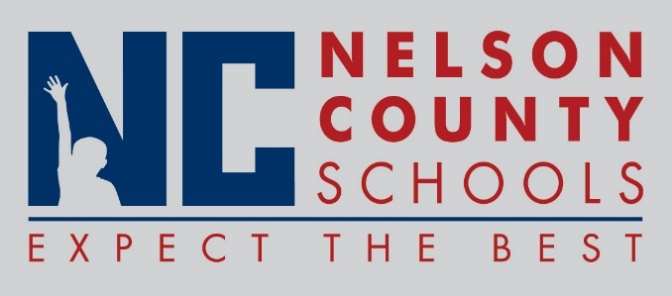 Decision PaperRECOMMENDATION:   	Approve request for 2016 Board Meeting Schedule.RECOMMENDED MOTION:  	I move that the Nelson County Board of Education approve the 2016 Board Meeting scheduled as presented.To:Nelson County Board of EducationFrom:Anthony Orr, SuperintendentDate:Re:2016 Board Meeting DatesDateTypeTimeLocationThursday, January 7, 2016Working5:00 pmCentral OfficeTuesday, January 19, 2016 Decision5:00 pmCentral Office Thursday, February 4, 2016Working5:00 pmCentral OfficeTuesday, February 16, 2016Decision5:00 pmCentral OfficeThursday, March 3, 2016Working5:00 pmCentral OfficeTuesday, March 15, 2016Decision5:00 pmCentral OfficeThursday, April 14, 2016Working 11:00 amCCESTuesday, April 26, 2016Decision5:00 pmCentral OfficeThursday, May 5 2016Working5:00 pmCentral OfficeTuesday, May 17, 2016Decision5:00 pmCentral OfficeThursday, June 2, 2016Working5:00 pmCentral OfficeTuesday, June 21, 2016Decision5:00 pmCentral OfficeThursday, July 7, 2016Working5:00 pmCentral OfficeTuesday, July 19, 2016Decision5:00 pmCentral OfficeThursday, August 4, 2016Working5:00 pmCentral OfficeTuesday, August 16, 2016Decision5:00 pmCentral OfficeThursday, September 1, 2016Working11:00 amNew HavenTuesday, September 20, 2016Decision5:00 pmCentral OfficeThursday, October 13, 2016Working5:00 pmCentral OfficeTuesday, October 25, 2016Decision5:00 pmCentral OfficeThursday, November 3, 2016Working5:00 pmCentral OfficeTuesday, November 15, 2016Decision5:00 pm Central OfficeThursday, December 1, 2016Working2:00 pmOKHMSTuesday, December 13, 2016Decision5:00 pmCentral Office